Harold’s Trig ProofsCheat Sheet15 March 2023After proving only three (3) trig formulas, we can easily derive ALL the trig formulas!Pythagorean IdentitySum and difference formula for sineSum and difference formula for cosineProof of Pythagorean IdentitiesProof of Pythagorean IdentitiesProof of Pythagorean IdentitiesProof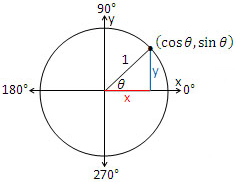       GivenPythagorean TheoremPythagorean Theorem      Substitute and Simplify      FormulaProof      Given      Divide by , then Simplify      FormulaProof      Given      Divide by  then Simplify      FormulaProof of Sum and Difference FormulasProof of Sum and Difference FormulasProof of Sum and Difference FormulasProof of Sum and Difference FormulasTrig Sum and Difference FormulasTrig Sum and Difference FormulasProof Diagram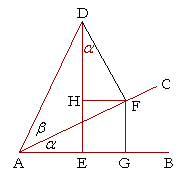 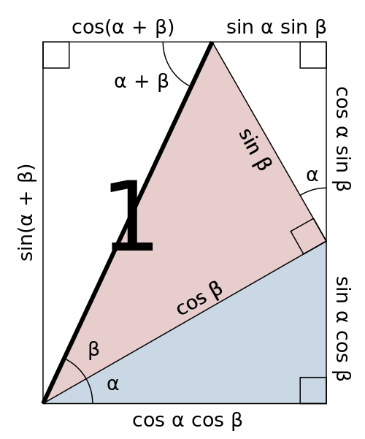 Proof of sinProve Sum      Given      Alternate interior angles are congruent      Tallest vertical line      Substitute, then divide and multiply      by AF & FD      Convert back to trig formulasProve Difference      Replace  with       Simplify      General Formula [4+5]Proof of Prove Sum      Given      Longest horizontal line      Substitute, then divide and multiply      by AF & DF      Convert back to trig formulasProve Difference      Replace  with       Simplify      General Formula [7+8]Proof of Prove Sum and DifferenceProve Sum and Difference      Given      Substitute      Divide by , then Simplify      General FormulaProof of Double Angle Formulas (2θ)Proof of Double Angle Formulas (2θ)Proof of Double Angle Formulas (2θ)Proof      Given      Substitute      Simplify      FormulaProof      Given      Substitute      Simplify      FormulaProof      Given      Substitute      Simplify      FormulaProof      Given      Substitute      Simplify      FormulaProof      Given      Substitute      Divide by       Simplify      FormulaProof of Half Angle Formulas (θ/2)Proof of Half Angle Formulas (θ/2)Proof of Half Angle Formulas (θ/2)Proof      Given      Solve for       Substitute      Solve      FormulaProof      Given      Solve for       Substitute      Solve      FormulaProof      Given      Substitute      Simplify      Substitute      Solve      FormulaProof of Cofunction FormulasProof of Cofunction FormulasProof of Cofunction FormulasProof      Given      Substitute      Simplify      FormulaProof      Given      Substitute      Simplify      FormulaProof      Given      Substitute      Simplify      FormulaProof      Given      Substitute      Simplify      FormulaProof      Given      Substitute      Simplify      FormulaProof      Given      Substitute      Simplify      Formula